In Touch with Technology News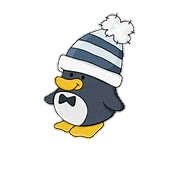 